Утвержден график переноса рабочих дней в 2023 годуПостановлением Совета Министров от 1 ноября 2022 г. № 739 утвержден график переноса рабочих дней в 2023 году.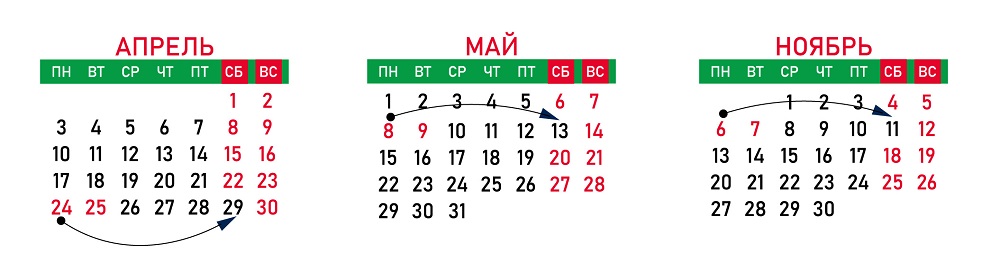 Согласно документу в 2023 году будут перенесены:24 апреля (понедельник) – на субботу 29 апреля;8 мая (понедельник) – на субботу 13 мая;6 ноября (понедельник) – на субботу 11 ноября.Организациям с учетом специфики производства (работы) предоставлено право переносить рабочие дни в ином порядке в соответствии с законодательством.